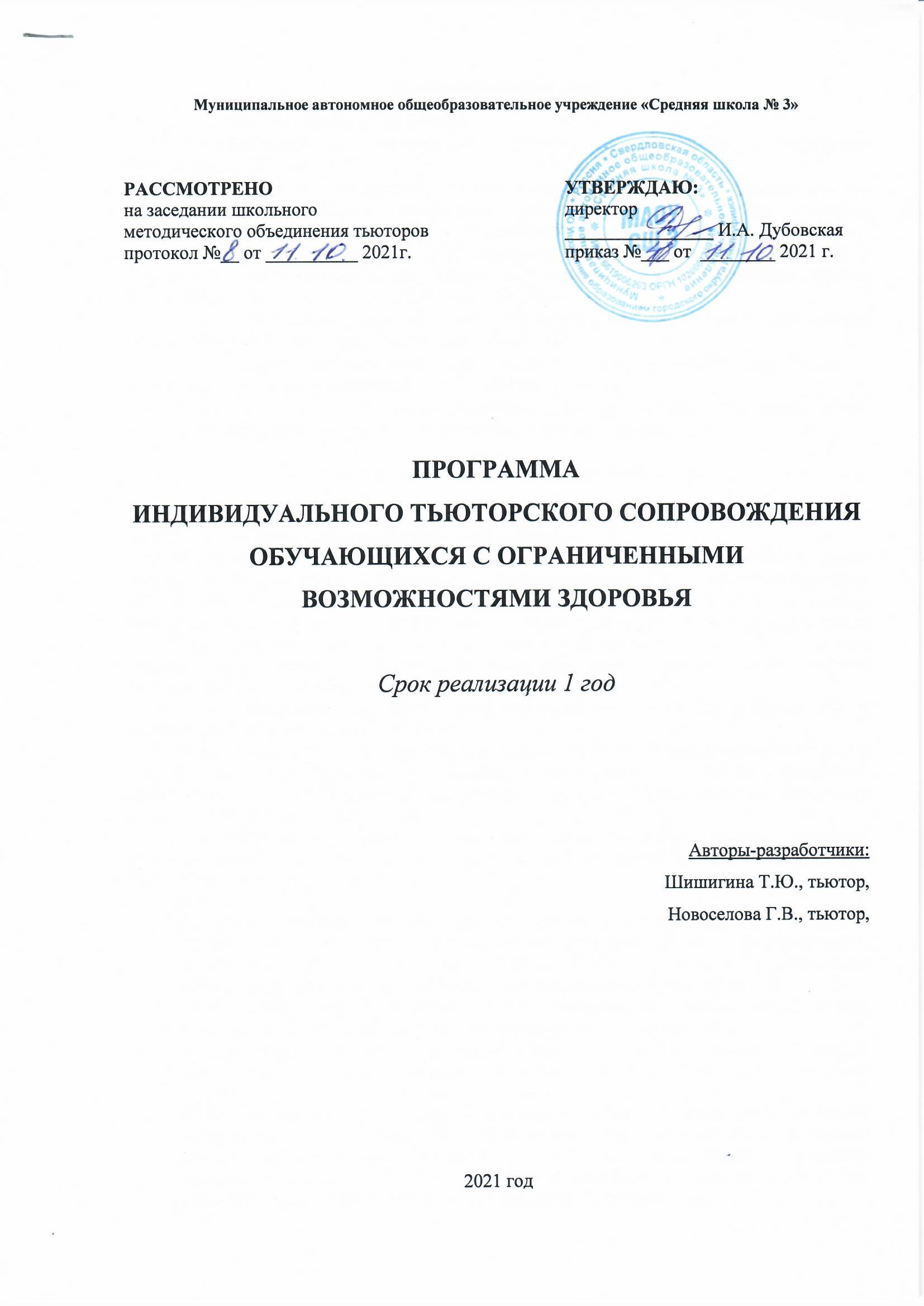 Пояснительная записка		Нормативно-правовые основания:Федеральный закон Российской Федерации «Об образовании в Российской Федерации» № 273-ФЗ; Федеральный государственный образовательный стандарт начального общего образования обучающихся с ограниченными возможностями здоровья (утв. приказом Министерства образования и науки РФ от 19 декабря 2014 г. N 1598);Федеральный государственный образовательный образования обучающихся с умственной отсталостью (интеллектуальными нарушениями) (утв. приказом Министерства образования и науки РФ от 19 декабря 2014 г. № 1599);Адаптированная основная общеобразовательная программа образования начального общего образования для обучающихся с ОВЗ;Адаптированная основная общеобразовательная программа для детей с интеллектуальными нарушениями (умственной отсталостью); СП 2.4.3648-20 «Санитарно-эпидемиологические требования к организациям воспитания и обучения, отдыха и оздоровления детей и молодежи».Концептуальные положения программыПрограмма ориентирована на непосредственное взаимодействие учащегося с педагогами и специалистами образовательной организации.Эффективность образовательной программы обеспечивается реализацией цикла тьюторской деятельности по сопровождению индивидуального образовательного маршрута ребёнка, применения профессионального тьюторского инструментария. В свою очередь тьютор выступает в роли сопровождающего и наставника, который может помочь поставить цель, организовать внутренние и внешние ресурсы для ее достижения, при условии, что весь процесс сопровождения будет основан на активности самого учащегося, совершающего реальные действия, регулируемые им самим.Данная программа тьюторского сопровождения рассчитана на учебный год и составлена для обучающихся с ОВЗ НОО.Предлагаемая программа разработана с учетом психофизических, интеллектуальных и соматических особенностей ребенка. Программа разрабатывалась с целью максимально эффективного обучения, коррекции предметных УУД, успешной адаптации в современном обществе и социального становления.Цель тьюторского сопровождения: индивидуальное сопровождение учащегося школы в образовательном процессе и создание условий для успешного включения ребенка с ОВЗ в образовательный процесс.Задачи:Создание комфортных условий для нахождения в школе: конкретная помощь и организация доступа в школу, в класс; организация рабочего места, места отдыха и других мест, где бывает ребенок с ОВЗ; особый режим, временная организация образовательной среды в соответствии с реальными возможностями ребенка.Социализация - включение ребёнка в среду сверстников, в жизнь класса, школы, формирование положительных межличностных отношений в коллективе.Формирование навыков самообслуживания, элементарных трудовых умений, самостоятельности, развитие жизненной компетентности, в том числе социальных навыков.Формирование знаний, умений и навыков у детей с учетом образовательной программы. Помощь в усвоении соответствующих общеобразовательных программ, преодоление затруднений в обучении. При необходимости адаптация программы и учебного материала, с опорой на зоны ближайшего развития ребенка, его ресурсы, учитывая индивидуальные физические, психические особенности.Организация, при необходимости, сопровождения другими специалистами. Обеспечение преемственности и последовательности разных специалистов в работе с ребенком.Осуществление взаимодействия с родителями, включение родителей в процесс обучения:формирование у родителей адекватного отношения к своему ребёнку, установки на сотрудничество и умения принять ответственность в процессе анализа проблем ребёнка, реализации стратегии помощи;оказание родителям эмоциональной поддержки;содействие родителям в получении информации об особенностях развития ребёнка, прогноза развития.Оценка результатов деятельности, отслеживание положительной динамики в деятельности ребенка с ОВЗ.Реализация программы предусматривает несколько этапов:Диагностико-мотивационный этап.Сбор данных об индивидуальных особенностях воспитанников, их интересах, склонностях, мотивах, сильных и слабых сторонах, психофизическом и соматическом состоянии, социальном окружении и др. Оценка результатов деятельности, отслеживание динамики в развитии детей с ОВЗ.Проектировочный этап.Выявление возможностей и ресурсов для преодоления имеющихся у учащихся психолого-педагогических проблем, разработка средств и процедур тьюторского сопровождения в образовательном процессе, составление индивидуального маршрута сопровождения, индивидуальных программ развития.Реализационный этап.Оказание помощи в ориентации и включении в образовательное пространство и поддержки при решении возникающих затруднений и проблем, включение в образовательный маршрут всех необходимых для воспитанника специалистов.Аналитический этап.Оценка результатов деятельности, отслеживание положительной динамики в деятельности ребенка с ОВЗ.Тьюторское сопровождение обучающегося в самом общем виде на любой возрастной ступени представляет собой последовательность взаимосвязанных друг с другом этапов: диагностическо-мотивационного, проектировочного, реализационного и аналитического.Содержание и организационные условия реализации программыПрограмма тьюторского сопровождения учащихся реализуется ежедневно в течение всего учебного года, как в учебное, так и внеурочное время.Личностные результаты освоения АООП включают индивидуально личностные качества, жизненные и социальные компетенции обучающегося и ценностные установки. Достижение личностных результатов обеспечивается содержанием отдельных предметов и внеурочной деятельности; овладением доступными видами деятельности; опытом социального взаимодействия.Предметные результаты освоения АООП включают освоенные обучающимися знания и умения, специфичные для каждой предметной области, готовность к их применению. Предметные результаты, достигнутые обучающимися с умственной отсталостью, не являются основным критерием при принятии решения о переводе обучающегося в следующий класс и рассматриваются как одна из составляющих при оценке итоговых достижений.Критерии оценки достижений по каждой группе личностных результатов  Работа тьютора по формированию гармоничных отношений подопечного с социумом школыДеятельность тьютора и тьюторантаСодержание программы тьюторского сопровождения во внеурочное времяТьюторское сопровождение образовательного процесса во внеурочной деятельности школьников с ограниченными возможностями здоровья создаст условия для активности каждого учащегося, для развития его самостоятельности к самоопределению, самоорганизации, осмыслению своих образовательных способностей. При организации внеурочной деятельности тьюторское сопровождение рассматривается как процесс заинтересованного наблюдения, консультирования, личностного участия, поощрения максимальной самостоятельности ребенка, проявляющаяся в его активностиРезультаты тьюторского сопровождения и формы их фиксацииРезультатами работы тьютора в образовательной организации являются:успешное включение в образовательный процесс и социальная адаптация в образовательной среде;освоение культурно-гигиенических навыков, расширение возможностей самостоятельного выполнения необходимого действия.развитие коммуникативных способностей обучающегося и жизненных компетенций: адекватного поведения, основ произвольной деятельности, умений общаться со взрослыми и сверстниками, выражать свои потребности и желания;динамика личностного, когнитивного, эмоционального, творческого развития обучающегося, развитие самостоятельности обучающегося. Фиксация результатов работы тьютора отражается в портфолио обучающегося и в дневнике наблюдений тьютора.Таким образом, программа тьюторское сопровождения представляет собой организацию движения ребёнка в образовательном процессе, которое строится на постоянном рефлексивном соотнесении его достижений с интересами и устремлениями, а также его успешная адаптация в социальной среде.Тьютор выступает в роли проводника ребёнка в образовательном пространстве, помогает в преодолении социальных, физиологических и психологических барьеров.Список использованной литературы:Ефремова, О. И. Тьюторское сопровождение учащихся, новая тенденция / О. И. Ефремова // Воспитание школьников, 2010. -№1 - С. 34-35.Зыбарева Н.Н. Тьюторское сопровождение инклюзивного образования. -http://www.thetutor.ru/lechebn ped/articles.htmКрылова Н. Б. Тьютор - новый тип педагога в условиях индивидуализации образования / Н. Б. Крылова // Завуч, - 2015. - № 5- С. 10-16.Кузьмина Е.В. Тьюторское сопровождение детей с ограниченными возможностями здоровья в образовательных учреждениях, реализующих инклюзивную практику. Методические рекомендации. - М.: МГППУ, 2012. - 57 сМухорина В. А. Образовательная программа «Тьюторы» / В. А. Мухорина // Завуч, - 2016. - № 2 - С.12-18.Синюгина Т.Ю. О предоставлении услуг тьюторского сопровождения и (или) сопровождения ассистента/ Т.Ю.Синюгина//Воспитание и обучение детей с нарушениями развития, - 2019. - №3 - с. 16-19.Солодова Е. А., Ефимов П. П., Ефимова И. О. Особенности тьюторского сопровождения обучающихся в образовательной среде учебного заведения [Текст] // Проблемы и перспективы развития образования: материалы VIII Междунар. науч. конф. (г. Краснодар, февраль 2016 г.). — Краснодар: Новация, 2016. — С. 264-267.Яковлева И.М., Браткова М.В., Караневская О.В., Шаргородская Л.В. Методические рекомендации к проведению тьюторского сопровождения детей с ограниченными возможностями здоровья// Коррекционная педагогика, - 2019. - №3 (81). - с.5-14.Личностные результатыКритерии оценки достижения данного результатаСпособность адекватно использовать представления о собственных возможностях и ограничениях, о способах решения проблемных ситуаций в сфере жизнеобеспечения.-умение адекватно оценивать свои силы, понимать, что можно и что нельзя.-умение адекватно выбрать взрослого и обратиться за помощью, точно описать возникшую проблему.-умение выделять ситуации, когда требуется привлечение родителей.-умение обратиться ко взрослому при затруднениях в учебеСпособность вступать в коммуникацию с взрослыми по вопросам медицинского сопровождения и создания специальных условий для пребывания в школе, своих нуждах и правах в организации обучения.-положительная динамика готовности к самостоятельности и независимости в быту.-владение представлениями об устройстве домашней жизни, принимать правильное участие и брать ответственность на себя. -владение представлениями об устройстве жизни школы, участие в ней.-способность использовать социально-бытовые умения в повседневной жизни.Владение навыками коммуникации и принятыми ритуалами социального взаимодействия (т.е. самой формой проведения, его социальным рисунком), в том числе с использованием информационных технологий.-умение решать актуальные житейские задачи, используя коммуникацию.-умение начать и поддержать разговор, задать вопрос, выразить свои намерения, завершить разговор.-умение корректно выразить отказ и недовольство использовать культурные формы выражения своих чувств.Способность к осмыслению и дифференциации картины мира, ее временно-пространственной организации.-умение использовать предметы в соответствии с их функциями.-вести себя в быту сообразно пониманию окружающего мира (помыть грязные руки, принять душ, и т.д.)-способность задавать вопросы, проявление активности во взаимодействии с миром.-умение передавать свои впечатления.Способность к осмыслению социального окружения, своего меставнем, принятие соответствующих возрасту ценностей и социальных ролей.-знание правил поведения в разных социальных ситуациях с людьми разного статуса-умение вступить в контакт и общаться в соответствии с возрастом,- умение корректно привлечь к себе внимание.-умение проявлять инициативу, не быть назойливым.Тьютор и подопечныйТьютор:формирует доверительные и эмоционально насыщенные отношения с подопечным, в начале работы становится «проводником», выразителем желаний и вместе с тем - организующей и гармонизирующей силой;следит за состоянием ребенка - эмоциональным (помогает разрешить конфликтные ситуации, успокаивает, воодушевляет и т.п.) и физическим (если подопечному нужно отдохнуть - может вывести его из класса в игровую комнату; следит, чтобы ребенок не был голоден, при необходимости помогает сходить в туалет);координирует общую деятельность ученика, дозирует учебную нагрузку.Тьютор и учителя классаТьютор:обсуждает с учителем:цели и задачи своей работы;возможные трудности (посторонний шум во время переговоров тьютора и подопечного), уходы с урока и возвращение, особенности характера и специфику поведенческих проявлений ребенка;каким образом наиболее эффективно выстроить взаимодействие в тройке: ребенок - учитель - тьютор.Тьютор и другие детиТьютор:следит за тем, что происходит в детском коллективе - о чем дети говорят, во что играют;объясняет детям, как общаться с их одноклассником;если тема разговора касается особенностей подопечного - отвечает на вопросы.Тьютор и родителиТьютор:рассказывает родителям подопечного о том, как прошел день, что удалось, какие были трудности;отвечает на вопросы родителей.Тьютор и другие специалисты (логопед, соц. педагог, медицинские работники, психологидр.)Тьютор:вносит предложения по оптимизации работы с тьютерантом;помогает в составлении индивидуальных программ;осуществляет помощь при проведении занятий (адаптация задания для тьютеранта, помощь тьютеранту в ориентировании в задании и др.)Действие тьюторантаДействие тьютораРебенок с ОВЗ и учительРебенок с ОВЗ и учительРебенок слушает учителя и выполняет его инструкциипривлекает внимание ребенка к учителю:«Смотри на (имя учителя), слушай...»;«Смотри на доску»;«Возьми ручку, пиши»;«Открывай учебник»;«Открывай дневник» и т.п.Ребенок с ОВЗ и тьюторРебенок с ОВЗ и тьюторРебенок выполняет рекомендации тьютораследит за организацией рабочего пространстваученика;соотносит задания учителя с возможностями ученика;если ребенок не успевает полностью выполнить задание - определяет нужный момент, когда следует остановиться и переключиться на новое задание;если общее задание для всех детей сложно для понимания ребенка, то продолжает с подопечным работу по предыдущему заданию.Примечание. Если тьютору будет сложно решить, в какой момент правильнее переключиться, то необходимо спросить об этом учителя.Ребенок с ОВЗ и другие ученикиРебенок с ОВЗ и другие ученикиРебенок по своей инициативе общается с ними, отвечает на обращение других учеников к немунаблюдает за контекстом общения детей и в соответствующие моменты подключает к общению подопечного.Например, сосед по парте просит у ребенка ластик, а тот не реагирует. Тьютор организует диалог учеников: «Дай, пожалуйста, ластик» - «На» - «Спасибо. На, возьми обратно».Ребенок с ОВЗ и родителиРебенок с ОВЗ и родителиРебенок перед началом уроков прощается с родителями,после уроков - встречает родителей и прощается с тьюторомпомогает подопечному в общении со своими родителями в условиях школы - помогает рассказать, что было в школе, познакомить с их с друзьями и т.п. Ребенок может обменяться несколькими фразами и с родителями других детей.МЕСЯЦ№МЕРОПРИЯТИЯПланируемая деятельность ребенка в мероприятииСентябрь 1Знакомство с учащимися, подготовка к началу учебного года (документация, согласование)Сентябрь 2День знанийПрисутствие на празднике Сентябрь 3Входные КРПрисутствие на входной КРОктябрь 1День учителяОформление поздравительной открытки классному руководителю Октябрь 2Региональный мониторинг сформированности функциональной грамотности.Присутствие на мониторингеОктябрь 3Проект «Тайны красок. Краски своими руками»Реализация и защита  проекта к концу учебного года.Ноябрь 1Информация о предварительных итогах четверти, успехи проблемы в обучении; результаты 1 четвертиРефлексия с обучающимсяНоябрь 2День материПодготовка к мероприятию, изготовление открыток, присутствие на празднике.Ноябрь 3Тренировочное итоговое сочинение (изложение) Присутствие на тренировочном итоговом сочинении (изложении)Декабрь 1Новогодний праздникПодготовка к мероприятию: украшение класса; участие в новогоднем празднике.Декабрь 2Результаты первого полугодия Рефлексия с обучающимсяДекабрь 3Региональная комплексная диагностическая работа (метапредметные результаты, функциональна я грамотность)Присутствие на комплексной диагностической работе.Декабрь 4ТР в формате ОГЭ.Русский языкМатематика и предметам по выбору 20.12.21- 27.12.21Присутствие на ТР в формате ОГЭ.Декабрь 5Заседание ППК. Оценка эффективности и анализ коррекционно-развивающей работы с обучающимися   по результатам I полугодия.  6 Заседание ППК. Динамика развития обучающихся в процессе обучения. Планирование дальнейшего психолого- педагогического сопровожденияЯнварь – февраль  1День защитника ОтечестваПодготовка к мероприятию, изготовление поздравительных открыток, участие в конкурсе стенгазет.Январь – февраль  2Проведение тренировочного устного собеседования по русскому языку 17.02.22-19.02.22Присутствие на собеседованииМарт 1Проводы МасленицыПодготовка к мероприятию, участие в празднике.Март 2Международный женский деньПодготовка поздравления, присутствие на празднике.Март 3Результаты 3 четвертиРефлексия с обучающимсяМарт 4ВПР: Русский язык, Математика, Окружающий мир с 15 марта по 20 мая 2022 (по отдельному трафику) Присутствие на ВПРМарт 5Русский язык, Математика История, Биология с 15 марта по 20 мая 2022 (по отдельному трафику) Присутствие на ВПРМарт 6Русский язык, Математика Методом случайного выбора: История, Обществознание, I eoi рафия, Биология.Физика, Химия (2 предмета) с 15 марта по 20 мая 2022 (по отдельному графику)Присутствие на ВПРМарт 7ВНР география 01-25 марта 2022 гПрисутствие на ВНРМарт 8ВНР по истории, биологии, географии, физике, химии,английскомуязыку01-25 03 2022гПрисутствие на ВНРАпрель 1Участие в уборке школьной территорииПрисутствие на субботнике Май 1День ПобедыУчастие в акциях, посвященных 9 мая Май 2Последний звонокПрисутствие на праздникеМай 3Формирование годового отчета тьютораМай 4Заседание ППК. Оценка эффективности и анализ коррекционно-развивающей работы с обучающимися   по результатам    II полугодия.